1. Angaben zum Unternehmen2.1 Geschäftsführung / Gesetzliche/r Vertreter*in (laut Registereintrag)2.2 Weitere Geschäftsführung / Gesetzliche/r Vertreter*in (so zu treffend)3. Ansprechpartner*in Qualitätsmanagement4. SelbstauskunftAngaben zu den (Fach-)Bereichen und den Standorten können der Selbstauskunft vom       und der dazugehörigen Standortliste entnommen werden. Falls sich Ihre dort gemachten Angaben zwischenzeitlich geändert haben, bitten wir Sie, diesem Antrag eine aktualisierte Selbstauskunft und Standortliste beizulegen.5. Externe BeratungsleistungHat Ihr Unternehmen bei der Vorbereitung auf die Zulassung eine externe Qualitätsmanagementberatung hinzugezogen?	 nein	 ja, falls zutreffend, nennen Sie uns bitte deren Namen und Anschrift:6. Extern bereitgestellte Prozesse und/oder FunktionenWerden Prozesse oder auch Funktionen ausgegliedert und durch einen externen Anbieter bereitgestellt?	 nein	 ja, falls zutreffend, nennen Sie uns bitte die Prozesse und/oder Funktionen:7. Gibt es sonstige wichtige Besonderheiten Ihres Unternehmens?z.B. Sprache, Schichtarbeit, besondere gesetzliche Verpflichtungen	 nein	 ja, falls zutreffend, nennen Sie uns diese bitte:8. Antrag auf Zulassung als TrägerHaben Sie bereits bei einer anderen Fachkundigen Stelle einen weiteren Antrag auf Zulassung als „Träger der Arbeitsförderung“ gestellt?	 nein	 ja, falls ja:Wurden Sie als Träger bereits von einer anderen Fachkundigen StelleWurde das Trägerzertifikat zwischenzeitlichDie Richtigkeit der Angaben einschließlich der eingereichten Anlagen (siehe Seite 3-5) bestätigt:Bitte fügen Sie folgende Antragsunterlagen / QM-Unterlagen dem Antrag bei:Bitte ausschließlich elektronisch einreichen! Sie erhalten von uns einen Link zum Hochladen der Dateien. Bei der Einreichung der elektronischen Unterlagen verwenden Sie bitte die folgende, durch bag cert gmbh, zur Verfügung gestellte elektronische Ordnerstruktur!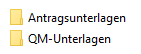 Unternehmen:(entsprechend Handelsregister)Konzernzugehörigkeit:(falls zutreffend)Adresse:(Straße, PLZ, Ort)Rechtsform des
Unternehmens:Betriebsnummer:Telefon:Fax:Website:E-Mail:Name:Geburtsdatum
und -ort:Telefon:Fax:Mobil: E-Mail:Name: Geburtsdatum
und -ort:Telefon:Fax:Mobil: E-Mail:Name:Telefon:Fax:Mobil: E-Mail:Name:Anschrift:zugelassen?    nein	  jaam:durch:abgelehnt?    nein	  jaam:durch:ausgesetzt?    nein	  jaam:durch:zurückgezogen?    nein	  jaam:durch:Name in Druckbuchstaben(Gesetzliche Vertretung)Ort, DatumStempel und Unterschrift Antragsteller(Gesetzliche Vertretung)Bitte senden Sie das unterzeichnete Antragsformular im Original an:bag cert gmbh | Universitätsallee 5 | 28359 BremenAntragsunterlagenAntragsunterlagena.Aktualisierte Selbstauskunft (falls zutreffend) (bag-cert-Formular „Selbstauskunft“)b.Übersicht über die Größe und Ausstattung der Unterrichtsräume im Bereich SGB III
gemäß § 2 Abs. 1 Nr. 3 AZAV (bag-cert-Formular: Anlage 1)c.Übersicht über Qualifikation des eingesetzten Personals im Bereich SGB III
gemäß § 2 Abs. 3 Nr. 1 & 2 AZAV (bag-cert-Formular: Anlage 2)d.Übersicht über aktuelle und bereits durchgeführte Maßnahmen (nur aus dem SGB III) und deren arbeitsmarktliche Ergebnisse
gemäß § 2 Abs. 1 Nr. 4 und Abs. 2 Nr. 3 AZAV (bag-cert-Formular „Standortliste mit Aktivitäten“)e.Erklärung des/r gesetzlichen Vertreter/s, dass über das Vermögen des Unternehmens kein Insolvenzverfahren, eröffnet, beantragt o. die Eröffnung mangels Masse abgelehnt wurde
gemäß § 2 Abs. 1 Nr. 1 AZAV (bag-cert-Formular: Anlage 4)f.Erklärung des/r gesetzlichen Vertreter/s über Vorstrafen, anhängige Strafverfahren, staatsanwaltschaftliche Ermittlungsverfahren, …innerhalb der letzten fünf Jahre
gemäß § 2 Abs. 1 S. 3 Nr. 2 AZAV (bag-cert-Formular: Anlage 5)g.Nachweis der Gesellschaftsform, z.B. Auszug aus dem Vereins- oder Handelsregister, Satzung, Gewerbeanmeldung usw.h.Berechtigungen und Bestätigungen Dritter (falls zutreffend) (z.B. Anerkennung als Pflegeschule, WfbM, ZFU-Zulassung, Bestätigung der Eignung als Ausbildungsstätte etc.)i.Nachweis über die Mitgliedschaft in einer Berufsgenossenschaftj.-k.Nur bei Übertragung bzw. erneuter Zulassung/Rezertifizierung:
AZAV-Trägerzertifikat und ISO-Zertifikat sowie Auditbericht des vorhergehenden Audits, falls das Unternehmen nicht durch bag cert gmbh zugelassen wurde.l.Ausgefüllter Fragebogen zur Zertifizierungsfähigkeit nach DIN EN ISO 9001QM-UnterlagenQM-UnterlagenQM-Unterlagen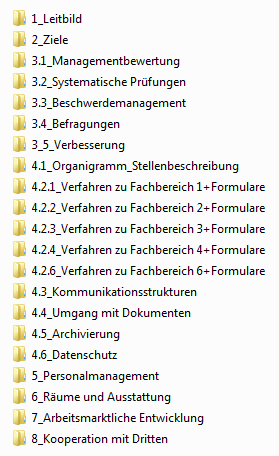 0Allgemeine QM-Dokumentation und AnwendungsbereichListe aller QM-Dokumente / QM-Handbuch, falls vorhandenISO 4.4 / 7.5Schriftliche Dokumentation des AnwendungsbereichesISO 4.3Übersicht über alle Prozesse
(Management-, Kern- und Unterstützungsprozesse)ISO 4.4 / 7.51Unternehmensprofil / LeitbildUnternehmensprofil / Leitbild
(mit Hinweis auf Integration in  Ausbildung oder Arbeitsmarkt)AZAV § 2 Abs. 4 Nr. 1 + Beirat / ISO 5.2Schriftliches Verfahren zur Festlegung, Dokumentation, Prüfung und
Weiterentwicklung des Leitbilds AZAV § 2 Abs. 4 Nr. 2 + Beirat2ZieleSchriftliches Verfahren zur Festlegung, Dokumentation, Prüfung und Weiterentwicklung von ZielenAZAV § 2 Abs. 4 Nr. 2 + BeiratZiele für Unternehmen und Maßnahmen / ProzesseAZAV § 2 Abs. 4 Nr. 2 + Beirat / ISO 6.23Überprüfung der Funktionsweise der EinrichtungÜberprüfung der Funktionsweise der EinrichtungManagementbewertung (= Soll-Ist-Abgleich) (nicht älter als ein Jahr)Die Managementbewertung sollte die in der ISO-Norm vorgegebenen Punkte berücksichtigen:den Status von Maßnahmen vorheriger ManagementbewertungenVeränderungen bei externen und internen Themen, die das Qualitätsmanagementsystem betreffen, einschließlich dessen strategischer AusrichtungInformationen über die Qualitätsleistung, einschließlich Entwicklungen und Indikatoren bei:Nichtkonformitäten und KorrekturmaßnahmenErgebnissen von Überwachungen und MessungenAuditergebnissenKundenzufriedenheitThemen in Bezug auf externe Anbieter und andere relevante interessierte ParteienEignung von Ressourcen, die für Aufrechterhaltung eines wirksamen Qualitätsmanagementsystems erforderlich sindProzessleistung und Konformität von Produkten und DienstleistungenWirksamkeit von Maßnahmen zur Behandlung von Risiken und Chancen (siehe 6.1)neue potentielle Chancen zur fortlaufenden VerbesserungManagementbewertung (= Soll-Ist-Abgleich) (nicht älter als ein Jahr)Die Managementbewertung sollte die in der ISO-Norm vorgegebenen Punkte berücksichtigen:den Status von Maßnahmen vorheriger ManagementbewertungenVeränderungen bei externen und internen Themen, die das Qualitätsmanagementsystem betreffen, einschließlich dessen strategischer AusrichtungInformationen über die Qualitätsleistung, einschließlich Entwicklungen und Indikatoren bei:Nichtkonformitäten und KorrekturmaßnahmenErgebnissen von Überwachungen und MessungenAuditergebnissenKundenzufriedenheitThemen in Bezug auf externe Anbieter und andere relevante interessierte ParteienEignung von Ressourcen, die für Aufrechterhaltung eines wirksamen Qualitätsmanagementsystems erforderlich sindProzessleistung und Konformität von Produkten und DienstleistungenWirksamkeit von Maßnahmen zur Behandlung von Risiken und Chancen (siehe 6.1)neue potentielle Chancen zur fortlaufenden VerbesserungAZAV § 2 Abs. 4 Nr. 2 + Beirat / ISO 9.3AuditprogrammDas Auditprogramm sollte die in der Norm vorgegebenen Punkte berücksichtigen:die Anforderungen der ISO 9001:2015die vom Unternehmen festgelegten AnforderungenDabei sind im Auditprogramm folgende Punkte festzulegen:die Auditkriterien (was genau wird auditiert?)der Auditumfang (in welchem zeitlichen Umfang wird auditiert?)die Audithäufigkeit (wie häufig wird auditiert?)die Auditmethoden (mit welchen Methoden wird auditiert?)AuditprogrammDas Auditprogramm sollte die in der Norm vorgegebenen Punkte berücksichtigen:die Anforderungen der ISO 9001:2015die vom Unternehmen festgelegten AnforderungenDabei sind im Auditprogramm folgende Punkte festzulegen:die Auditkriterien (was genau wird auditiert?)der Auditumfang (in welchem zeitlichen Umfang wird auditiert?)die Audithäufigkeit (wie häufig wird auditiert?)die Auditmethoden (mit welchen Methoden wird auditiert?)ISO 9.2Übersicht über Art und Umfang der systematischen Prüfungen im UnternehmenÜbersicht über Art und Umfang der systematischen Prüfungen im UnternehmenAZAV § 2 Abs. 4 Nr. 2 + Beirat / ISO 8.2.3Schriftliches Verfahren zum BeschwerdemanagementSchriftliches Verfahren zum BeschwerdemanagementAZAV § 2 Abs. 4 Nr. 9 + Beirat / ISO 8.7 + 10.3Schriftliche/s Verfahren zur Befragung von Teilnehmenden, Betrieben, Mitarbeiter/innen (inklusive Fragebögen)Schriftliche/s Verfahren zur Befragung von Teilnehmenden, Betrieben, Mitarbeiter/innen (inklusive Fragebögen)AZAV § 2 Abs. 2 Nr. 4 und Abs. 4 Nr. 2 + BeiratISO 9.1.2Verfahren zum Umgang mit Verbesserung und KorrekturenVerfahren zum Umgang mit Verbesserung und KorrekturenAZAV § 2 Abs. 4 Nr. 1 + Beirat / ISO 10.34Dokumentation zur Aufbau- und AblauforganisationDokumentation zur Aufbau- und Ablauforganisation4.1Organigramm (mit Kennzeichnung der jeweils relevanten Bereiche für die ISO-Zertifizierung sowie für die AZAV-Zulassung) und Stellen-/AufgabenbeschreibungenOrganigramm (mit Kennzeichnung der jeweils relevanten Bereiche für die ISO-Zertifizierung sowie für die AZAV-Zulassung) und Stellen-/AufgabenbeschreibungenAZAV § 2 Abs. 4 Nr. 2 + Beirat / ISO 5.34.2.1 bis 4.2.6Schriftliche/s Verfahren zur Planung, Durchführung und Auswertung von Maßnahmen sowie die mitgeltenden Dokumentepro beantragtem Fachbereich der AZAV(mindestens Teilnehmervertrag und Verfahrensbeschreibung)Schriftliche/s Verfahren zur Planung, Durchführung und Auswertung von Maßnahmen sowie die mitgeltenden Dokumentepro beantragtem Fachbereich der AZAV(mindestens Teilnehmervertrag und Verfahrensbeschreibung)AZAV § 2 Abs. 4 Nr. 2/6/7 + Beirat / ISO 4.4.1 + 4.4.2Schriftliche/s Verfahren für die Prozesse, 
die ausschließlich in den Bereich der ISO fallen, soweit vorhandenSchriftliche/s Verfahren für die Prozesse, 
die ausschließlich in den Bereich der ISO fallen, soweit vorhandenISO 4.4.1 + 4.4.24.3 4.44.54.6KommunikationsstrukturenUmgang mit DokumentArchivierungDatenschutzWerden erst im Vor-Ort-Audit überprüft! Sie können bereits vorhandene Dokumente im Vorfeld einlegen.5PersonalPersonalListe über Ausbildung, Weiterbildung und Erfahrung des Personals
(bag cert Formular Anlage 2)Liste über Ausbildung, Weiterbildung und Erfahrung des Personals
(bag cert Formular Anlage 2)AZAV § 2 Abs. 4 Nr. 3 + BeiratPersonalnachweise für zwei Mitarbeitende, die im AZAV-Bereich tätig sind (bitte nur Ausbildungsnachweis/e und einschlägige Weiterbildungsnachweis/e)Personalnachweise für zwei Mitarbeitende, die im AZAV-Bereich tätig sind (bitte nur Ausbildungsnachweis/e und einschlägige Weiterbildungsnachweis/e)AZAV § 2 Abs. 4 Nr. 3 + BeiratKonzept zur PersonalentwicklungKonzept zur PersonalentwicklungAZAV § 2 Abs. 4 Nr. 3 + Beirat / ISO 7.26Räumliche und technische AusstattungRäumliche und technische AusstattungListe über Räume und Ausstattung (bag cert Formular Anlage 1)Liste über Räume und Ausstattung (bag cert Formular Anlage 1)AZAV § 2 Abs. 1 Nr. 3 + BeiratNachweise für die Einhaltung von Arbeits- und Gesundheitsschutz (u.a. ASA-Protokolle + standortbezogene Gefährdungsanalysen)Begutachtung
erst im Vor-Ort-AuditAZAV § 2 Abs. 1 Nr. 3 + Beirat / ISO 7.1.3 +7.1.47Dokumentation zu arbeitsmarktlichen EntwicklungenDokumentation zu arbeitsmarktlichen EntwicklungenÜbersicht über Art und Umfang der Zusammenarbeit mit Akteuren des Ausbildungs- und Arbeitsmarktes sowie Nachweise über diese ZusammenarbeitÜbersicht über Art und Umfang der Zusammenarbeit mit Akteuren des Ausbildungs- und Arbeitsmarktes sowie Nachweise über diese ZusammenarbeitAZAV § 2 Abs. 2 Nr. 1 + Beirat / ISO 4.1. +4.2Übersicht über die Methoden, mit denen die aktuellen arbeitsmarktrelevanten Entwicklungen systematisch erfasst und ausgewertet werden sowie Ergebnisse der aktuellen ArbeitsmarktanalyseÜbersicht über die Methoden, mit denen die aktuellen arbeitsmarktrelevanten Entwicklungen systematisch erfasst und ausgewertet werden sowie Ergebnisse der aktuellen ArbeitsmarktanalyseAZAV § 2 Abs. 4 Nr. 5 + Beirat / ISO 4.1 + 4.2Übersicht über bereits durchgeführte Maßnahmen und deren arbeitsmarktliche Ergebnisse(i.d.R. in der Standortliste und/oder in Soll/Ist-Abgleichen enthalten)Übersicht über bereits durchgeführte Maßnahmen und deren arbeitsmarktliche Ergebnisse(i.d.R. in der Standortliste und/oder in Soll/Ist-Abgleichen enthalten)AZAV § 2 Abs. 2 Nr. 3 + Beirat / ISO 9.3.2b8Dokumentation zur Kooperation mit DrittenDokumentation zur Kooperation mit DrittenDokumentation zur Art und Weise der kontinuierlichen Zusammenarbeit mit Dritten und der ständigen Weiterentwicklung dieser Zusammenarbeit Begutachtung
erst im Vor-Ort-AuditAZAV § 2 Abs. 4 Nr. 8 + Beirat / ISO 8.4.